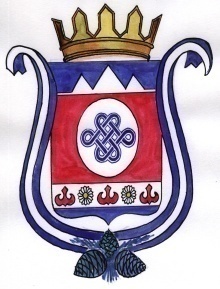     РЕШЕНИЕ                                                                                        ЧЕЧИМ           29 марта  2019 г                      с. Камлак                                        № 6/2О внесении изменений и дополнений в Устав муниципального образования Камлакское сельское поселение      Руководствуясь Федеральным законом от 06.10.2003 № 131-ФЗ «Об общих принципах организации местного самоуправления в Российской Федерации»,  сельский Совет депутатов муниципального образования Камлакское сельское поселение, Р Е Ш И Л:1.Внести в Устав Камлакского сельского поселения следующие изменения и дополнения:1) пункт 15 статьи 4 изложить в следующей редакции:  «15) участие в организации деятельности по накоплению (в том числе раздельному накоплению) и транспортированию твердых коммунальных отходов»;2) пункт 13 части 1 статьи 5 изложить в следующей редакции:«13) осуществление деятельности по обращению с животными без владельцев, обитающими на территории поселения»;3) в части 1 статьи 14 слова «Советом депутатов» заменить словами «представительным органом»;4) Часть 5 статьи 30 изложить в следующей редакции:«5. Депутат должен соблюдать ограничения, запреты, исполнять обязанности, которые установлены Федеральным законом от 25.12.2008 № 273-ФЗ «О противодействии коррупции», Федеральным законом от 03.12.2012 № 230-ФЗ «О контроле за соответствием расходов лиц, замещающих государственные должности, и иных лиц их доходам», Федеральным законом от 07.05.2013 № 79-ФЗ «О запрете отдельным категориям лиц открывать и иметь счета (вклады), хранить наличные денежные средства и ценности в иностранных банках, расположенных за пределами территории Российской Федерации, владеть и (или) пользоваться иностранными финансовыми инструментами»;5) Абзац первый части 8 статьи 33 изложить в следующей редакции:«8. Глава поселения вступает в должность на сессии Совета депутатов с принесением присяги не позднее семи календарных дней со дня выдачи ему избирательной комиссией удостоверения об избрании Главой поселения. Со дня вступления в должность вновь избранного Главы поселения полномочия прежнего Главы поселения прекращаются.»;6) Часть 9 статьи 33 изложить в следующей редакции:«9. Глава поселения должен соблюдать ограничения, запреты, исполнять обязанности, которые установлены Федеральным законом от 25.12.2008 № 273-ФЗ «О противодействии коррупции», Федеральным законом от 03.12.2012 № 230-ФЗ «О контроле за соответствием расходов лиц, замещающих государственные должности, и иных лиц их доходам», Федеральным законом от 07.05.2013 № 79-ФЗ «О запрете отдельным категориям лиц открывать и иметь счета (вклады), хранить наличные денежные средства и ценности в иностранных банках, расположенных за пределами территории Российской Федерации, владеть и (или) пользоваться иностранными финансовыми инструментами»;7) Пункт 1 части 2 статьи 35 дополнить предложением следующего содержания: «При этом понятие «иностранные финансовые инструменты» используется в значении, определенном Федеральным законом от 07.05.2013 № 79-ФЗ «О запрете отдельным категориям лиц открывать и иметь счета (вклады), хранить наличные денежные средства и ценности в иностранных банках, расположенных за пределами территории Российской Федерации, владеть и (или) пользоваться иностранными финансовыми инструментами»; 8) Устав дополнить статьей 35.1 следующего содержания:«Статья 35.1 Представление сведений о доходах, расходах, об имуществе и обязательствах имущественного характера1. Депутат, Глава поселения обязаны представлять Главе Республики Алтай, Председателю Правительства Республики Алтай сведения о своих доходах, расходах, об имуществе и обязательствах имущественного характера, а также сведения о доходах, расходах, об имуществе и обязательствах имущественного характера своих супруги (супруга) и несовершеннолетних детей в порядке, установленном законом Республики Алтай.2. При выявлении в результате проверки достоверности и полноты сведений, указанных в части 1 настоящей статьи, проведенной по решению Главы Республики Алтай, Председателя Правительства Республики Алтай, фактов несоблюдения депутатом, Главой поселения ограничений, запретов, неисполнения обязанностей, установленных Федеральным законом от 25.12.2008 № 273-ФЗ «О противодействии коррупции», Федеральным законом от 03.12.2012 № 230-ФЗ «О контроле за соответствием расходов лиц, замещающих государственные должности, и иных лиц их доходам», Федеральным законом от 07.05.2013 № 79-ФЗ «О запрете отдельным категориям лиц открывать и иметь счета (вклады), хранить наличные денежные средства и ценности в иностранных банках, расположенных за пределами территории Российской Федерации, владеть и (или) пользоваться иностранными финансовыми инструментами», Совет депутатов на основании заявления Главы Республики Алтай, Председателя Правительства Республики Алтай решает вопрос о досрочном прекращении полномочий депутата, Главы поселения.3. Сведения о доходах, расходах, об имуществе и обязательствах имущественного характера, представленные в соответствии с настоящей статьей, размещаются на официальном сайте органа местного самоуправления поселения в сети «Интернет» или предоставляются для опубликования средствам массовой информации в порядке, установленном Советом депутатов.»;9) пункт 15 части 1 статьи 37 изложить в следующей редакции:  «15) участие в организации деятельности по накоплению (в том числе раздельному накоплению) и транспортированию твердых коммунальных отходов;»10) пункт 4 части 2 статьи 65 изложить в следующей редакции:«4) несоблюдение ограничений, запретов, неисполнение обязанностей, которые установлены Федеральным законом от 25.12.2008 № 273-ФЗ «О противодействии коррупции», Федеральным законом от 03.12.2012 № 230-ФЗ «О контроле за соответствием расходов лиц, замещающих государственные должности, и иных лиц их доходам», Федеральным законом от 07.05.2013 № 79-ФЗ «О запрете отдельным категориям лиц открывать и иметь счета (вклады), хранить наличные денежные средства и ценности в иностранных банках, расположенных за пределами территории Российской Федерации, владеть и (или) пользоваться иностранными финансовыми инструментами»;11) часть 15 статьи 65 изложить в следующей редакции: «15. В случае, если Глава поселения, полномочия которого прекращены досрочно на основании указа Главы Республики Алтай, Председателя Правительства Республики Алтай об отрешении его от должности либо на основании решения Совета депутатов об удалении его в отставку, обжалует данные указ или решение в судебном порядке, досрочные выборы Главы поселения, избираемого на муниципальных выборах, не могут быть назначены до вступления решения суда в законную силу».2. Направить настоящее Решение  на государственную регистрацию в течение 15 дней со дня его принятия.3. Настоящее Решение, после его государственной регистрации, вступает в силу со дня его официального обнародования.Глава МО Камлакское сельское поселение: _________ С.В. Соколов